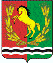 АДМИНИСТРАЦИЯМУНИЦИПАЛЬНОГО ОБРАЗОВАНИЯВОЗДВИЖЕНСКИЙ СЕЛЬСОВЕТАСЕКЕЕВСКОГО  РАЙОНА  ОРЕНБУРГСКОЙ  ОБЛАСТИП О С Т А Н О В Л Е Н И Е19.08.2020                             с. Воздвиженка                                          № 40-пОб утверждении  программыразвития муниципальной службы в муниципальном образовании Воздвиженский сельсовет  Асекеевского района                 Оренбургской области на 2020 – 2024 годыВ соответствии со статьей 30Закона Оренбургской области от 10 октября 2007 года №1611/339-IV-ОЗ «О муниципальной службе в Оренбургской области», руководствуясь статьей 27 Устава муниципального образования  Воздвиженский сельсовет, постановляю:    1. Утвердить программу развития муниципальной службы в муниципальном образовании Воздвиженский сельсовет  Асекеевского района                 Оренбургской области на 2020 – 2024 годы (далее – Программа) согласно приложению.2. Контроль за исполнением настоящего постановления оставляю за собой.3. Настоящее постановление вступает в силу после его обнародования.Глава администрации                                                       И.А. ФёдоровПрограммаразвития муниципальной службы муниципальном образовании Воздвиженский сельсовет  Асекеевского района Оренбургской области на 2020 – 2024 годыПаспортрайонной программы развития муниципальной службыв муниципальном образовании Воздвиженский сельсовет  Асекеевского района Оренбургской области на 2020 – 2024 годы (далее - Программа)1. Общие положенияМуниципальная служба в Российской Федерации является важным и значимым инструментом для проведения различного рода преобразований в структуре власти, социальной среде, экономической деятельности. Связующим звеном между населением и властью являются муниципальные служащие. От их компетентности, профессионализма, нацеленности работать на благо всего населения и каждого человека в отдельности во многом зависит эффективная реализация как государственной, так и муниципальной социально-экономической политики на территории муниципального образования, степень доверия органам местного самоуправления.Повышение эффективности управления муниципальной службой возможно только при наличии высокопрофессиональных кадров в органах местного самоуправления муниципальных образований. От того, насколько эффективно действуют эти органы, во многом зависит доверие населения к власти.В настоящее время развитию муниципальной службы присущи следующие проблемы:недостаточный для работы в современных условиях уровень профессионального образования муниципальных служащих;недостаточный уровень эффективности использования резерва управленческих кадров и кадрового резерва органов местного самоуправления муниципальных образований как основного источника обновления и пополнения кадрового состава муниципальной службы;нерешенность правовых, организационных и социальных вопросов привлечения и закрепления молодых специалистов на муниципальной службе;недостаточный уровень престижа муниципальной службы как вида профессиональной деятельности.В целях повышения эффективности работы муниципальных служащих акцент должен ставиться на целенаправленное и системное дополнительное профессиональное образование. Зачастую муниципальным служащим приходится при смене должностей менять сферы, а значит и специализацию деятельности. Отсюда возникает актуальность получения дополнительного образования, постоянного расширения кругозора на основе углубленного изучения правовых, экономических, социальных и политических процессов.Кроме того, необходимость профессионального развития муниципальных служащих во многом обусловлена постоянным изменением нормативно-правовой базы как на федеральном, так и на региональном уровнях, в том числе с учетом передаваемых государственных полномочий с федерального уровня на уровень субъектов Российской Федерации.С учетом изложенного становятся очевидными значимость и необходимость принятия Программы, важность реализации мероприятий по развитию муниципальной службы в МО Воздвиженский сельсовет Асекеевского района Оренбургской области.Таким образом МО Воздвиженский сельсовет Асекеевского района Оренбургской области испытывает потребность в грамотных и квалифицированных руководителях и специалистах, образование которых соответствовало бы занимаемым должностям и квалификационным требованиям. В сложившейся ситуации необходимо на основе долгосрочного планирования, внедрения новых образовательных технологий осуществлять профессиональное развитие муниципальных служащих с учетом современных потребностей и динамики развития муниципальной службы. Важно, чтобы наряду с профессиональными знаниями программы обучения содержали в себе такие направления, как развитие коммуникабельности, социальной ответственности, высокой внутренней культуры, организаторских способностей муниципальных служащих, которые необходимы при работе с населением.Привлечению для работы в органе местного самоуправления специалистов, обладающих широкими знаниями в областях гражданского права, социальной защищенности, экономики и других сферах, должно способствовать повышение престижа муниципальной службы, достигаемое посредством проведения профессиональных конкурсов, а также широкого освещения в средствах массовой информации лучших практик муниципальной службы.Для решения перечисленных проблем органу местного самоуправления  необходимо на системной основе предусматривать бюджетные средства на обучение муниципальных служащих, проведение мероприятий по повышению престижа муниципальной службы. Данная задача может быть решена в рамках принятия муниципальных программ, предусматривающих развитие муниципальной службы, повышение эффективности муниципального управления.Формирование квалифицированного кадрового состава муниципальной службы во многом зависит от качества работы с резервом управленческих кадров, поэтому необходима постоянная методическая помощь в ее совершенствовании, внедрении новых технологий. Программа разработана в соответствии с Федеральным закономот 2 марта 2007 года №25-ФЗ «О муниципальной службе в Российской Федерации», согласно статье 35 которого развитие муниципальной службы обеспечивается муниципальными программами развития муниципальной службы и программами развития муниципальной службы субъектов Российской Федерации, финансируемыми соответственно за счет средств местных бюджетов и бюджетов субъектов Российской Федерации.Применение программно-целевого метода позволит обеспечить системный подход к решению поставленных задач, контроль за выполнением мероприятий Программы и оценку их результатов, внедрить на муниципальной службе современные кадровые, информационные, образовательные и управленческие технологии.Последовательная реализация мероприятий Программы приведет к созданию условий для развития муниципальной службы, повышению ее роли и престижа, эффективности и результативности проводимой кадровой политики.2. Цель и задачи ПрограммыЦелью Программы является создание условий для развития муниципальной службы в МО Воздвиженский сельсовет  Асекеевского района  Оренбургской области, повышения престижа муниципальной службы, а также результативности профессиональной служебной деятельности муниципальных служащих МО Воздвиженский сельсовет Асекеевского района Оренбургской области.Для достижения поставленной цели необходимо решение следующих задач:совершенствование нормативно-правового регулирования муниципальной службы во взаимосвязи муниципальной и государственной гражданской службы;формирование эффективной системы управления муниципальной службой;развитие системы обучения муниципальных служащих как основы их профессионального и должностного роста;повышение престижа муниципальной службы как вида профессиональной деятельности;создание правовых и организационных механизмов, направленных на повышение результативности профессиональной служебной деятельности муниципальных служащих;3. Показатели (индикаторы) ПрограммыОценка эффективности реализации Программы осуществляется по итогам ее реализации за полугодие, год (нарастающим итогом) и весь период реализации на основании аналитических исследований, мониторинга показателей (индикаторов) Программы.Сведения о показателях (индикаторах) Программы и их значениях представлены в приложении №1 к Программе.4. Основные мероприятия ПрограммыПеречень основных мероприятий Программы представлен в приложении №2 к Программе.5. Ожидаемые результаты реализации ПрограммыОжидаемыми результатами реализации Программы являются:совершенствование правового регулирования муниципальной службы во взаимосвязи с государственной гражданской службой и особенностями ее прохождения;обеспечение равного доступа граждан к муниципальной службе с учетом уровня квалификации, их профессиональных и личностных качеств, а также мотивации посредством внедрения детализированной системы квалификационных требований;внедрение кадровых технологий, способствующих повышению результативности деятельности муниципальных служащих Оренбургской области, посредством применения в качестве основы для всесторонней оценки профессиональной служебной деятельности муниципальных служащих методики всесторонней оценки профессиональной служебной деятельности государственных гражданских служащих, разработанной Министерством труда и социальной защиты Российской Федерации;повышение уровня профессионального развития муниципальных служащих Оренбургской области, включающее в себя разнообразные формы и методы повышения уровня их компетентности и профессионализма, обеспечивающие целевое профессиональное развитие кадрового состава и планирование должностного роста;увеличение числа квалифицированных специалистов на муниципальной службе;повышение престижа и конкурентоспособности муниципальной службы, использование многофакторной системы мотивации муниципальных служащих, включающей в себя оплату труда, соответствующую уровню его сложности, и стимулирующие социальные гарантии;повышение доверия граждан к системе муниципального управления, соблюдение норм профессиональной этики и правил служебного поведения муниципальных служащих.6. Ресурсное обеспечение реализации ПрограммыФинансирование мероприятий по профессиональному развитию муниципальных служащих МО Воздвиженский сельсовет Асекеевского района Оренбургской области осуществляется в рамках текущих расходов органа местного самоуправления 7. Контроль за реализацией ПрограммыКонтроль за реализацией Программы осуществляет администрация муниципального образования Воздвиженский сельсовет Асекеевского района Оренбургской области.	Приложение 2к  программе развития муниципальной службы в МО Воздвиженский сельсовет Асекеевского района Оренбургской области на 2020 - 2024 годыПереченьосновных мероприятий Программы.Приложениек постановлению от 19.08.2020 № 40-пОтветственный исполнитель Программы-администрация муниципального образования Воздвиженский сельсовет Асекеевского района Оренбургской областиУчастники Программы-орган местного самоуправления муниципального образования Воздвиженский сельсовет Асекеевского района Оренбургской областиЦель Программы-создание условий для развития муниципальной службы в МО Воздвиженский сельсовет Асекеевского района Оренбургской области, повышения престижа муниципальной службы в МО Воздвиженский сельсовет Асекеевского района Оренбургской области, а также результативности профессиональной служебной деятельности муниципальных служащих МО Воздвиженский сельсовет Асекеевского района Оренбургской областиЗадачи Программы-совершенствование нормативно-правового регулирования муниципальной службы во взаимосвязи муниципальной и государственной гражданской службой;формирование эффективной системы управления муниципальной службой;развитие системы обучения муниципальных служащих как основы их профессионального и должностного роста;повышение престижа муниципальной службы как вида профессиональной деятельности;создание правовых и организационных механизмов, направленных на повышение результативности профессиональной служебной деятельности муниципальных служащих;Показатели (индикаторы) Программы-количество принятых муниципальных правовых актов, регулирующих вопросы муниципальной службы;количество размещенных (актуализированных) материалов по вопросам развития муниципальной службы в информационно-телекоммуникационной сети «Интернет»;количество муниципальных служащих, получивших дополнительное профессиональное образование;количество муниципальных служащих, принявших участие в обучающих мероприятиях, мероприятиях по обмену опытом, служебных стажировках;Срок реализации Программы-2020 - 2024 годыОбъем бюджетных ассигнований Программы-финансирование мероприятий по профессиональному развитию муниципальных служащих МО Воздвиженский сельсовет Асекеевского района Оренбургской области осуществляется в рамках текущих расходов органа местного самоуправления Ожидаемые результаты реализации Программы-совершенствование правового регулирования муниципальной службы во взаимосвязи с государственной гражданской службой и особенностями ее прохождения;обеспечение равного доступа граждан к муниципальной службе с учетом уровня квалификации, их профессиональных и личностных качеств, а также мотивации посредством внедрения детализированной системы квалификационных требований;внедрение кадровых технологий, способствующих повышению результативности деятельности муниципальных служащих, посредством применения в качестве основы для всесторонней оценки профессиональной служебной деятельности муниципальных служащих методикивсесторонней оценки профессиональной служебной деятельности государственных гражданских служащих, разработанная Министерством труда и социальной защиты Российской Федерации;повышение уровня профессионального развития муниципальных служащих, включающее в себя разнообразные формы и методы повышения уровня их компетентности и профессионализма, обеспечивающих целевое профессиональное развитие кадрового состава и планирование должностного роста;увеличение числа квалифицированных специалистов на муниципальной службе;повышение престижа и конкурентоспособности муниципальной службы, использование многофакторной системы мотивации муниципальных служащих, включающей в себя оплату труда, соответствующую уровню его сложности, и стимулирующие социальные гарантии;повышение доверия граждан к системе муниципального управления, соблюдение норм профессиональной этики и правил служебного поведения муниципальных служащихСведенияо показателях (индикаторах) Программы и их значенияхы№п/пНаименование основного мероприятияОтветственный исполнитель, участникСрокСрокОжидаемый конечный результат (краткое описание)Последствия не реализации основного мероприятияСвязь с показателями№п/пНаименование основного мероприятияОтветственный исполнитель, участникначала реализацииокончания реализацииОжидаемый конечный результат (краткое описание)Последствия не реализации основного мероприятияСвязь с показателями123456781.Подготовка муниципальных правовых актов, регулирующих вопросы муниципальной службыадминистрация муниципального образования Воздвиженский сельсовет Асекеевского района Оренбургской области2020 год2024 годсовершенствование правового регулирования муниципальной службы во взаимосвязи с государственной гражданской службой и особенностями ее прохождениянеисполнение нормативных правовых актов Российской Федерации и Оренбургской области, направленных на развитие муниципальной службыколичество принятых муниципальных правовых актов, регулирующих вопросы муниципальной службы2.Разработка и размещение (актуализация) материалов по вопросам муниципальной службы в информационно-телекоммуникационной сети «Интернет»администрация муниципального образования Воздвиженский сельсовет Асекеевского района Оренбургской области;2020 год2024 годразвитие правовой грамотности муниципальных служащих; увеличение числа квалифицированных специалистов на муниципальной службе в Мо Воздвиженский сельсовет Асекеевского района  Оренбургской областинепрофессионализм и некомпетентность муниципальных служащих МО Воздвиженский сельсовет Асекеевского района Оренбургской области при выполнении своих должностных обязанностейколичество размещенных (актуализированных) материалов по вопросам муниципальной службы в информационно-телекоммуникационной сети «Интернет»3.Организация и проведение дополнительного профессионального образования муниципальных служащих МО Воздвиженский сельсовет Асекеевского района Оренбургской области, участие в обучающих мероприятиях, в том числе выездных, мероприятиях по обмену опытом, служебных стажировкахадминистрация муниципального образования Воздвиженский сельсовет Асекеевского района Оренбургской области;2020 год2024 годповышение уровня профессионального развития муниципальных служащих  МО Воздвиженский сельсовет Асекеевского района Оренбургской области, включающее разнообразные формы и методы повышения уровня их компетентности и профессионализма, обеспечивающих целевое профессиональное развитие кадрового состава и планирование должностного ростанепрофессионализм и некомпетентность муниципальных служащих при выполнении своих должностных обязанностей;некачественное исполнение должностных обязанностей муниципальными служащими МО Воздвиженский сельсовет Асекеевского района Оренбургской областиколичество муниципальных служащих МО Воздвиженский сельсовет Асекеевского района Оренбургской области, получивших дополнительное профессиональное образование; количество муниципальных служащих МО Воздвиженский сельсовет Асекеевского района Оренбургской области, принявших участие в обучающих мероприятиях, мероприятиях по обмену опытом, служебных стажировках